DIOCESE DE PORTO NACIONAL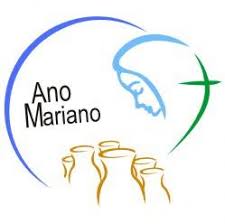 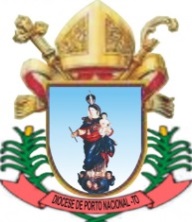 SEMINÁRIO SÃO JOSÉPARÓQUIA NOSSA SRA DA NATIVIDADE – NATIVIDADE - TOENCONTRO VOCACIONAL 2016“Sigam-me, e Eu vos farei pescadores de homens”. (Mt 4,19).Porto Nacional – TO, 16 de Novembro de 2016.Aos Sacerdotes da Diocese de Porto NacionalSenhores Párocos,Desejamos que a graça de Nosso Senhor Jesus Cristo, o amor do Pai e a comunhão do Espírito estejam sempre com os senhores.Após cumprimentá-los cordialmente, viemos por meio desta, comunicá-los, que realizaremos o III Encontro Vocacional deste ano, com o tema: “Vinde após mim, e Eu vos farei pescadores de homens”. (Mt 4,19). O encontro será sediado na cidade de Natividade - TO, Paróquia Nossa Senhora da Natividade, de 06 a 07 de janeiro de 2017.  Certo de contarmos com a divulgação e o envolvimento dos reverendos nos sentimos gratos, com profunda consideração e estima.  Dom Romualdo Matias KujawskiBispo Diocesano de Porto Nacional                Pe. Eldinei da Silva Carneiro Neto                Coordenador Vocacional Diocesano“O Sacerdote é o amor do coração de Jesus” (São João Maria Vianney).